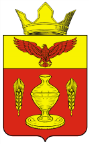 ВОЛГОГРАДСКАЯ ОБЛАСТЬПАЛЛАСОВСКИЙ МУНИЦИПАЛЬНЫЙ РАЙОНАДМИНИСТРАЦИЯ ГОНЧАРОВСКОГО СЕЛЬСКОГО ПОСЕЛЕНИЯП О С Т А Н О В Л Е Н И Еп. Золотари« 11 »   октября   2019 года                                                                                № 58                                                                С целью приведения законодательства Гончаровского сельского поселения в соответствии с действующим законодательством Российской Федерации, руководствуясь статьей 7 Федерального закона от 06 октября 2003 года № 131-ФЗ «Об общих принципах организации местного самоуправления в Российской Федерации», Администрация Гончаровского сельского поселенияПОСТАНОВЛЯЕТ:             1. Внести изменения и дополнения в Постановление Администрации Гончаровского сельского поселения № 59 от 05 октября 2017г. «Об   утверждении  ведомственной целевой программы «Об утверждении перечня недвижимого имущества Гончаровского сельского поселения Палласовского муниципального района Волгоградской области, свободного от прав третьих лиц (за исключением имущественных прав субъектов малого и среднего предпринимательства), предназначенного для  предоставления во владение и  (или) пользование на долгосрочной основе субъектам  малого и среднего предпринимательства и организациям, образующим инфраструктуру поддержки субъектов малого и среднего предпринимательства»( в редакции постановления № 50 от 23 октября 2018)  - (далее - постановление).            1.1. Приложение к постановлению изложить в новой  редакции согласно приложения к данному постановлению.             2. Контроль за исполнением настоящего постановления оставляю за собой.      3. Настоящее Постановление вступает в силу с момента официального опубликования (обнародования).Глава Гончаровского                                                                               С.Г. Нургазиев                                                      сельского поселения                                                      Рег: 58 /2019Приложение к постановлению Администрации Гончаровского сельского поселения                                                        	                  от « 11 » октября 2019 № 58ПЕРЕЧЕНЬнедвижимого имущества Гончаровского сельского поселения Палласовского муниципального района Волгоградской области, свободного от прав третьих лиц (за исключением имущественных прав субъектов малого и среднего предпринимательства), предназначенного для предоставления во владение и (или) пользование на долгосрочной основе субъектам малого и среднего предпринимательства и организациям, образующим инфраструктуру поддержки субъектов малого и среднего предпринимательства.О внесении изменений и дополнений в Постановление № 59 от 05 октября 2017г. «Об   утверждении  ведомственной целевой программы «Об утверждении перечня недвижимого имущества Гончаровского сельского поселения Палласовского муниципального района Волгоградской области, свободного от прав третьих лиц (за исключением имущественных прав субъектов малого и среднего предпринимательства), предназначенного для  предоставления во владение и  (или) пользование на долгосрочной основе субъектам  малого и среднего предпринимательства и организациям, образующим инфраструктуру поддержки субъектов малого и среднего предпринимательства»( в редакции постановления № 50 от 23 октября 2018) № п/пНаименованиеимуществаАдресобъекта недвижимостиПлощадь, кв.м.Кадастровый номер1.Земельный участокРоссия, Волгоградская область, Палласовский район территория Гончаровского сельского поселения .210000034:23:090005:5942.Земельный участокРоссия, Волгоградская область, Палласовский район территория Гончаровского сельского поселения .260000034:23:090005:5923.Автогараж №3Волгоградская область, Палласовский район, п.Золотари, ул.Герцена, д. 6/10, строен. 1089,634:23:100001:1214